الجامعة المستنصرية - كلية التربية الاساسية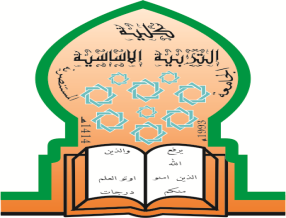 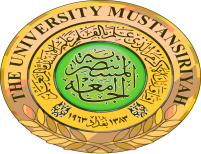 قسم التربية الأسرية و المهن الفنية.........................الخطة الدراسية للمساقالبريد الالكتروني للتدريسي :  nidhal_aljaf@yahoo.com                            توقيع التدريسي :                                                          تواجد التدريسي :      يتم تحديدها لاحقا                                                      توقيع رئيس القسم :المعلومات العامة عن المساق ( المادة الدراسية ):(Course information)المعلومات العامة عن المساق ( المادة الدراسية ):(Course information)المعلومات العامة عن المساق ( المادة الدراسية ):(Course information)المعلومات العامة عن المساق ( المادة الدراسية ):(Course information)المعلومات العامة عن المساق ( المادة الدراسية ):(Course information)اسم المساق: مكملات ملابس – بنات اسم التدريسي : نضال عبد الخالق عبد الله عبد الرحمناسم التدريسي : نضال عبد الخالق عبد الله عبد الرحمناسم التدريسي : نضال عبد الخالق عبد الله عبد الرحمنرمز المساق: 521132126اسم التدريسي : نضال عبد الخالق عبد الله عبد الرحمناسم التدريسي : نضال عبد الخالق عبد الله عبد الرحمناسم التدريسي : نضال عبد الخالق عبد الله عبد الرحمنالساعات المعتمدة:نظريعملياجماليالساعات المعتمدة:230المستوى والفصل الدراسي:وصف المساق: (Course description)وصف المساق: (Course description)وصف المساق: (Course description)وصف المساق: (Course description)وصف المساق: (Course description)تعريف الطالبات بأسس صناعة  مكملات الملابس بنوعيها المتصلة و المنفصلة  إنتاج أعمال فنية تظهر مدى استفادة الطالبة من الدروس التي قدمت من قبل أستاذ ألماده تطوير الذائقة الجمالية لدى الطالبات صدد مراجل الانجاز و التنفيذ و مدى إتقان العمل و تناسقه في شكله النهائيتعريف الطالبات بأسس صناعة  مكملات الملابس بنوعيها المتصلة و المنفصلة  إنتاج أعمال فنية تظهر مدى استفادة الطالبة من الدروس التي قدمت من قبل أستاذ ألماده تطوير الذائقة الجمالية لدى الطالبات صدد مراجل الانجاز و التنفيذ و مدى إتقان العمل و تناسقه في شكله النهائيتعريف الطالبات بأسس صناعة  مكملات الملابس بنوعيها المتصلة و المنفصلة  إنتاج أعمال فنية تظهر مدى استفادة الطالبة من الدروس التي قدمت من قبل أستاذ ألماده تطوير الذائقة الجمالية لدى الطالبات صدد مراجل الانجاز و التنفيذ و مدى إتقان العمل و تناسقه في شكله النهائيتعريف الطالبات بأسس صناعة  مكملات الملابس بنوعيها المتصلة و المنفصلة  إنتاج أعمال فنية تظهر مدى استفادة الطالبة من الدروس التي قدمت من قبل أستاذ ألماده تطوير الذائقة الجمالية لدى الطالبات صدد مراجل الانجاز و التنفيذ و مدى إتقان العمل و تناسقه في شكله النهائيتعريف الطالبات بأسس صناعة  مكملات الملابس بنوعيها المتصلة و المنفصلة  إنتاج أعمال فنية تظهر مدى استفادة الطالبة من الدروس التي قدمت من قبل أستاذ ألماده تطوير الذائقة الجمالية لدى الطالبات صدد مراجل الانجاز و التنفيذ و مدى إتقان العمل و تناسقه في شكله النهائيمخرجات تعلم المساق: (Course outcomes)مخرجات تعلم المساق: (Course outcomes)مخرجات تعلم المساق: (Course outcomes)مخرجات تعلم المساق: (Course outcomes)مخرجات تعلم المساق: (Course outcomes)تكون الطالبة في نهاية المساق قادرة علىتقديم عمل أو أكثر فني يجسد ما اتفق علية وفق النموذج الأصلي و المواد الأوليةتوظيف ما تيسر من المواد البيئية في انجاز أعمال مكملات ملابس على وفق اسس فنية على قدر جيد من الإبداع و المهارة في التنفيذالمعرفة ألعامه في عملية تطور المكملات على مر العصور التاريخية التوليف الفني لمفردات مادية في انجاز عمل متجانس متناسق خاضع لعناصر التكوين الفني و أسس التصميم     تجهيز الطالبة بمعرفة فنيه بهذا الدرس يؤهلها لتكون مدرسة أشغال يدوية جيدهتكون الطالبة في نهاية المساق قادرة علىتقديم عمل أو أكثر فني يجسد ما اتفق علية وفق النموذج الأصلي و المواد الأوليةتوظيف ما تيسر من المواد البيئية في انجاز أعمال مكملات ملابس على وفق اسس فنية على قدر جيد من الإبداع و المهارة في التنفيذالمعرفة ألعامه في عملية تطور المكملات على مر العصور التاريخية التوليف الفني لمفردات مادية في انجاز عمل متجانس متناسق خاضع لعناصر التكوين الفني و أسس التصميم     تجهيز الطالبة بمعرفة فنيه بهذا الدرس يؤهلها لتكون مدرسة أشغال يدوية جيدهتكون الطالبة في نهاية المساق قادرة علىتقديم عمل أو أكثر فني يجسد ما اتفق علية وفق النموذج الأصلي و المواد الأوليةتوظيف ما تيسر من المواد البيئية في انجاز أعمال مكملات ملابس على وفق اسس فنية على قدر جيد من الإبداع و المهارة في التنفيذالمعرفة ألعامه في عملية تطور المكملات على مر العصور التاريخية التوليف الفني لمفردات مادية في انجاز عمل متجانس متناسق خاضع لعناصر التكوين الفني و أسس التصميم     تجهيز الطالبة بمعرفة فنيه بهذا الدرس يؤهلها لتكون مدرسة أشغال يدوية جيدهتكون الطالبة في نهاية المساق قادرة علىتقديم عمل أو أكثر فني يجسد ما اتفق علية وفق النموذج الأصلي و المواد الأوليةتوظيف ما تيسر من المواد البيئية في انجاز أعمال مكملات ملابس على وفق اسس فنية على قدر جيد من الإبداع و المهارة في التنفيذالمعرفة ألعامه في عملية تطور المكملات على مر العصور التاريخية التوليف الفني لمفردات مادية في انجاز عمل متجانس متناسق خاضع لعناصر التكوين الفني و أسس التصميم     تجهيز الطالبة بمعرفة فنيه بهذا الدرس يؤهلها لتكون مدرسة أشغال يدوية جيدهتكون الطالبة في نهاية المساق قادرة علىتقديم عمل أو أكثر فني يجسد ما اتفق علية وفق النموذج الأصلي و المواد الأوليةتوظيف ما تيسر من المواد البيئية في انجاز أعمال مكملات ملابس على وفق اسس فنية على قدر جيد من الإبداع و المهارة في التنفيذالمعرفة ألعامه في عملية تطور المكملات على مر العصور التاريخية التوليف الفني لمفردات مادية في انجاز عمل متجانس متناسق خاضع لعناصر التكوين الفني و أسس التصميم     تجهيز الطالبة بمعرفة فنيه بهذا الدرس يؤهلها لتكون مدرسة أشغال يدوية جيدهكتابةمواضيع المساق ( النظري – العملي ان وجد ) : المساق عملي فقط كتابةمواضيع المساق ( النظري – العملي ان وجد ) : المساق عملي فقط كتابةمواضيع المساق ( النظري – العملي ان وجد ) : المساق عملي فقط كتابةمواضيع المساق ( النظري – العملي ان وجد ) : المساق عملي فقط الاسابيع / التاريخالاسابيع / التاريخنظرينظري او عملي1اطلاع الطالبات على مدى أهمية المادة التي يحويها المساق وفائدته في الحياة العملية و الأسرية و كمدرسات لهذه المادة و الغرض العام منه وشرح لبعض من التقنيات المستخدمة في الانجاز لمكملات الملابس و التعريف بأنواعها المتصلة و المنفصل همه شرح لعملية تطور المكملات على مر العصور التاريخية و المؤثرات التي خضعت لها في التصميم العام و الخاص 2تقديم الطالبات لمقترحاتهم  و أفكارهم الخاصة و المزمع انجازها3تحديد العمل لكل طالبه و شرح آلية الانجاز و التنفيذ و المواد المطلوبة للعمل4جلب الطالبات المواد المطلوبة و بتوجيه المدرس يتم شرح آلية التنفيذ5مراقبة انجاز العمل و تحديد المرحلة التي و صلت إليها الطالبة في التنفيذ6تقديم العمل الأول –السعي7الاتفاق على العمل الثاني للبدء به بعد الموافقة عليه  من قبل المدرس8جلب المواد المطلوبة لمباشره الطالبة بالتنفيذ9البدء بالعمل تحت إشراف المدرس لتحديد المرحلة التي وصل إليها الانجاز10مراقبة مراحل الانجاز بإشراف المدرس و إبداء الملاحظات و مناقشة الطالبات 11إجراء امتحان شفهي للطالبات لتحديد درجة الاستفادة من ملاحظات الأستاذ في الأسابيع السابقة12يخصص للمسات الأخيرة المفترضة في أي عمل فني و تحديد درجة الإتقان و المهارة و التناسق13مناقشة العمل في مرحلة النهائية و اطلاعهم على الطريقة الفنية في تقديم العمل النهائي على وفق نوعه14حلقة سمنار أخيره تقوم بها الطالبات دون تدخل المدرس تحدد المدرسة على وفقها درجة الاستيعاب والإفادة مما سبق15تقديم العمل النهائي لغرض التقييم النهائي و تحديد الدرجة النهائيه الواجبات و المشاريع:       1-2-3-مصادر التعلم الأساسية:مصادر التعلم الأساسية:مصادر التعلم الأساسية:مصادر التعلم الأساسية:مصادر التعلم الأساسية:مصادر التعلم الأساسية:مصادر التعلم الأساسية:مصادر التعلم الأساسية:مصادر التعلم الأساسية:مصادر التعلم الأساسية:مصادر التعلم الأساسية: كتاب الأستاذة-- ناديه خليل، مكملات الملابس، دار الفكر العربي،1999 كتاب الأستاذة-- ناديه خليل، مكملات الملابس، دار الفكر العربي،1999 كتاب الأستاذة-- ناديه خليل، مكملات الملابس، دار الفكر العربي،1999 كتاب الأستاذة-- ناديه خليل، مكملات الملابس، دار الفكر العربي،1999 كتاب الأستاذة-- ناديه خليل، مكملات الملابس، دار الفكر العربي،1999 كتاب الأستاذة-- ناديه خليل، مكملات الملابس، دار الفكر العربي،1999 كتاب الأستاذة-- ناديه خليل، مكملات الملابس، دار الفكر العربي،1999 كتاب الأستاذة-- ناديه خليل، مكملات الملابس، دار الفكر العربي،1999 كتاب الأستاذة-- ناديه خليل، مكملات الملابس، دار الفكر العربي،1999 كتاب الأستاذة-- ناديه خليل، مكملات الملابس، دار الفكر العربي،1999 كتاب الأستاذة-- ناديه خليل، مكملات الملابس، دار الفكر العربي،19992-مقترحات الأستاذ على ضوء الخبرة و ألمشاهده و الاتفاق 2-مقترحات الأستاذ على ضوء الخبرة و ألمشاهده و الاتفاق 2-مقترحات الأستاذ على ضوء الخبرة و ألمشاهده و الاتفاق 2-مقترحات الأستاذ على ضوء الخبرة و ألمشاهده و الاتفاق 2-مقترحات الأستاذ على ضوء الخبرة و ألمشاهده و الاتفاق 2-مقترحات الأستاذ على ضوء الخبرة و ألمشاهده و الاتفاق 2-مقترحات الأستاذ على ضوء الخبرة و ألمشاهده و الاتفاق 2-مقترحات الأستاذ على ضوء الخبرة و ألمشاهده و الاتفاق 2-مقترحات الأستاذ على ضوء الخبرة و ألمشاهده و الاتفاق 2-مقترحات الأستاذ على ضوء الخبرة و ألمشاهده و الاتفاق 2-مقترحات الأستاذ على ضوء الخبرة و ألمشاهده و الاتفاق المصادر الساندة :المصادر الساندة :المصادر الساندة :المصادر الساندة :المصادر الساندة :المصادر الساندة :المصادر الساندة :المصادر الساندة :المصادر الساندة :المصادر الساندة :المصادر الساندة :المواقع الالكترونية –الانترنيت المواقع الالكترونية –الانترنيت المواقع الالكترونية –الانترنيت المواقع الالكترونية –الانترنيت المواقع الالكترونية –الانترنيت المواقع الالكترونية –الانترنيت المواقع الالكترونية –الانترنيت المواقع الالكترونية –الانترنيت المواقع الالكترونية –الانترنيت المواقع الالكترونية –الانترنيت المواقع الالكترونية –الانترنيت 2-2-2-2-2-2-2-2-2-2-2-الدرجات الامتحانيةالدرجات الامتحانيةالامتحان الاولالامتحان الثانيالامتحان الثانيالامتحان العمليالامتحان العمليالنشاطالسعيالسعيالامتحان النهائي5353560قاعة المحاضراتالشعبةالشعبةالشعبةالقاعةالقاعةالساعةالساعةالساعةالملاحظاتالملاحظات